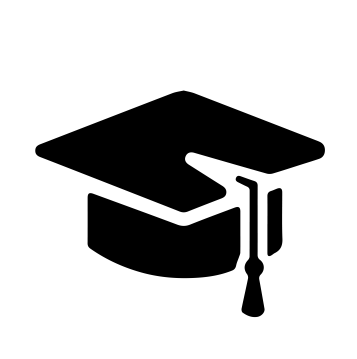 Всероссийский информационно – образовательный портал «Магистр»Веб – адрес сайта: https://magistr-r.ru/СМИ Серия ЭЛ № ФС 77 – 75609 от 19.04.2019г.(РОСКОМНАДЗОР, г. Москва)МОП СФО Сетевое издание «Магистр»ИНН 4205277233 ОГРН 1134205025349Председатель оргкомитета: Ирина Фёдоровна К.ТЛФ. 8-923-606-29-50Е -mail: metodmagistr@mail.ruИОР «Магистр»: Елена Владимировна В.Е -mail: magistr-centr@mail.ruГлавный редактор: Александр Сергеевич В.Е-mail: magistr-centr@magistr-r.ruПриказ №002 от 25.02.2023г.О назначении участников конкурса «Исследовательский проект»Уважаемые участники, если по каким – либо причинам вы не получили электронные свидетельства в установленный срок (4 дня с момента регистрации), просьба обратиться для выяснения обстоятельств по электронной почте: metodmagistr@mail.ru№УчреждениеФИОРезультат1ГБПОУ РО «Аксайский технологический техникум», Ростовская область, город АксайМалых Екатерина Юрьевна,Озерянская Алина Александровна, Чемеркина Кристина Александровна, Тюкина Елена ВладимировнаI степень (победитель)2ГБПОУ РО «Аксайский технологический техникум», Ростовская область, город АксайВасиленко Роман Сергеевич,Махов Денис Александрович,Погосян Михаил Арменович , Елисеева Вера ГригорьевнаI степень (победитель)